Date du jour :                                  Vendredi 22 mai 20201/ Titre : La cuisine de grammaire  ( 5 minutes) : Recopie les trois phrases puis fais l’exercice.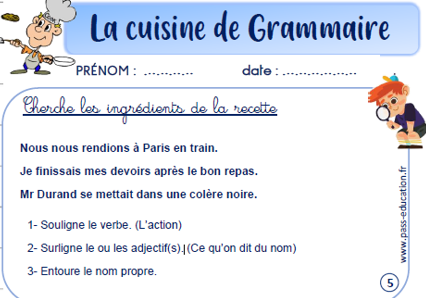 2/ Titre : Dictée à trous finale ( 20 min) : Voir le lien internet au-dessous de « Voici le travail du vendredi 22 mai. Sinon, voici ici la dictée à trous : (à lire une fois par un adulte avant )Potion magiqueLes    une délicieuse   des plantes piquantes, des plumes   des œufs de mouche.Elles  un  de .Elles  une  de café dans le chaudron.Les vieilles   leurs   la tombée de la nuit pour déguster le repas. Elles se .Texte à dicter : À cacher                        Potion magiqueLes    une délicieuse   des plantes piquantes, des plumes   des œufs de mouche.Elles  un  de .Elles  une  de café dans le chaudron.Les vieilles   leurs   la tombée de la nuit pour déguster le repas.Elles se .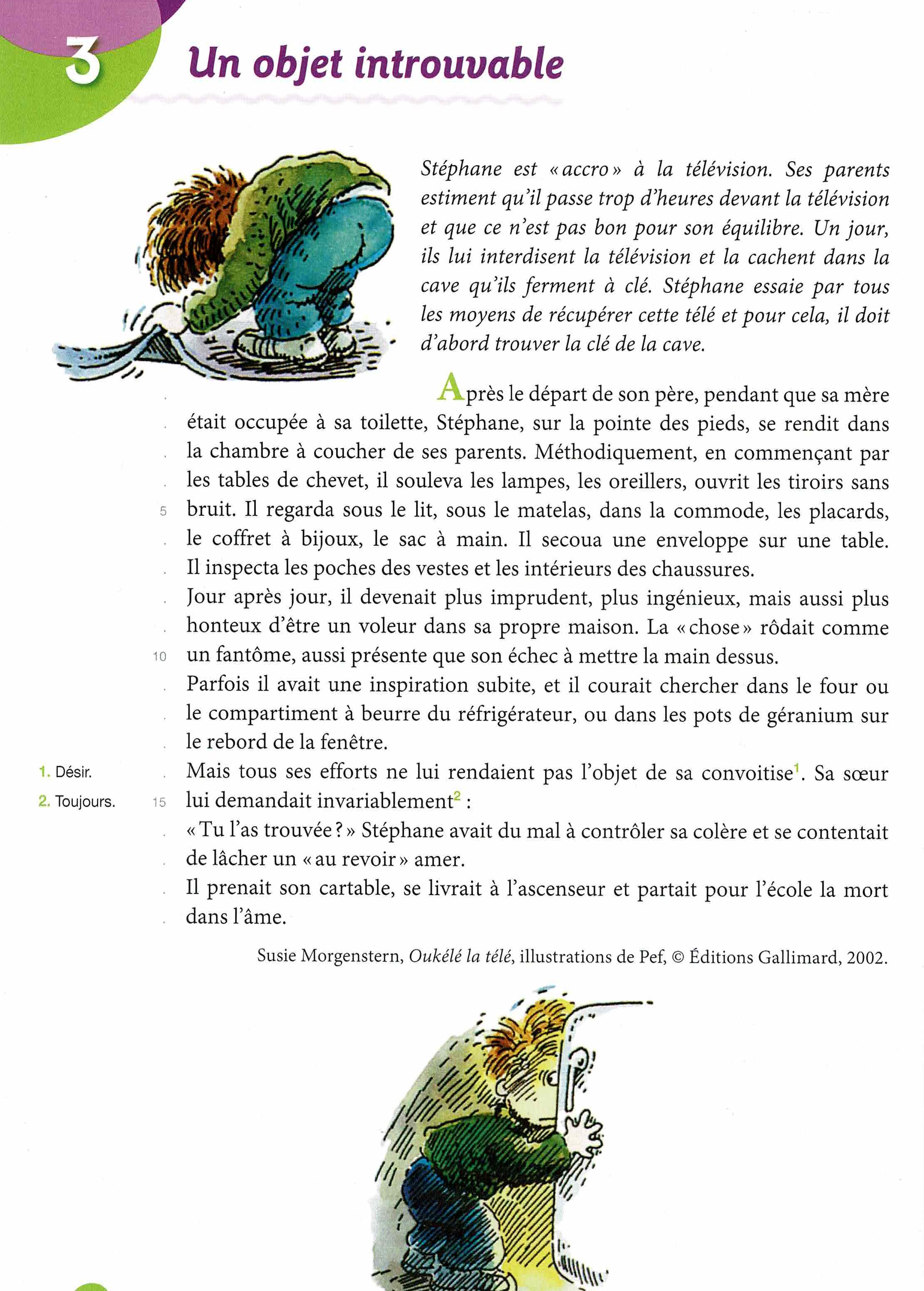 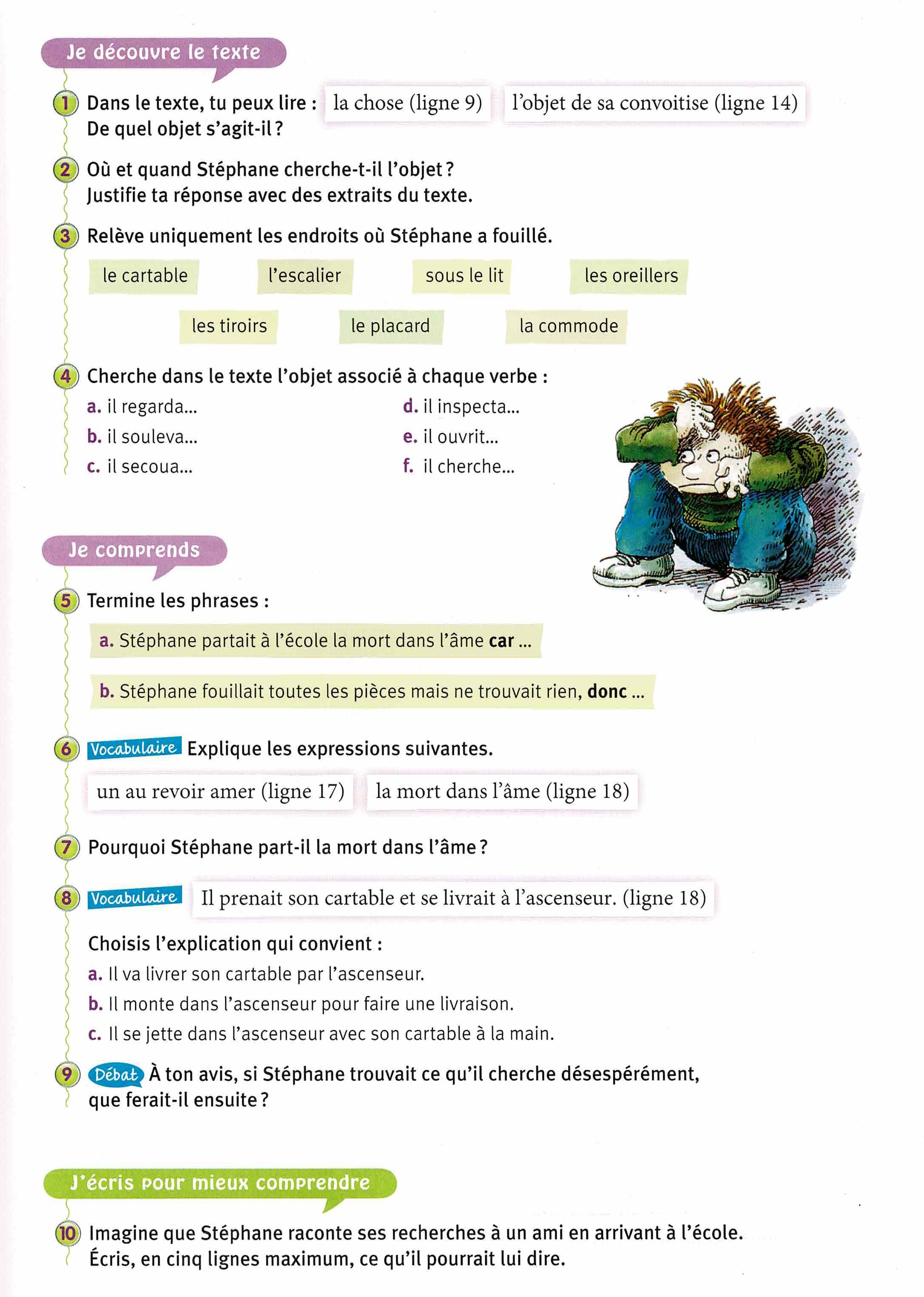 5/ Calcul mental : révision des tables de multiplication 6,7 et multiplications à trousTOUT D’ABORD, Vous pouvez interroger votre enfant sur les tables ( 6X3 = ?, 7X5= ?)ENSUITE vous pouvez lui poser des multiplications à trous ( 6x ? = 18, 7 X ? = 35)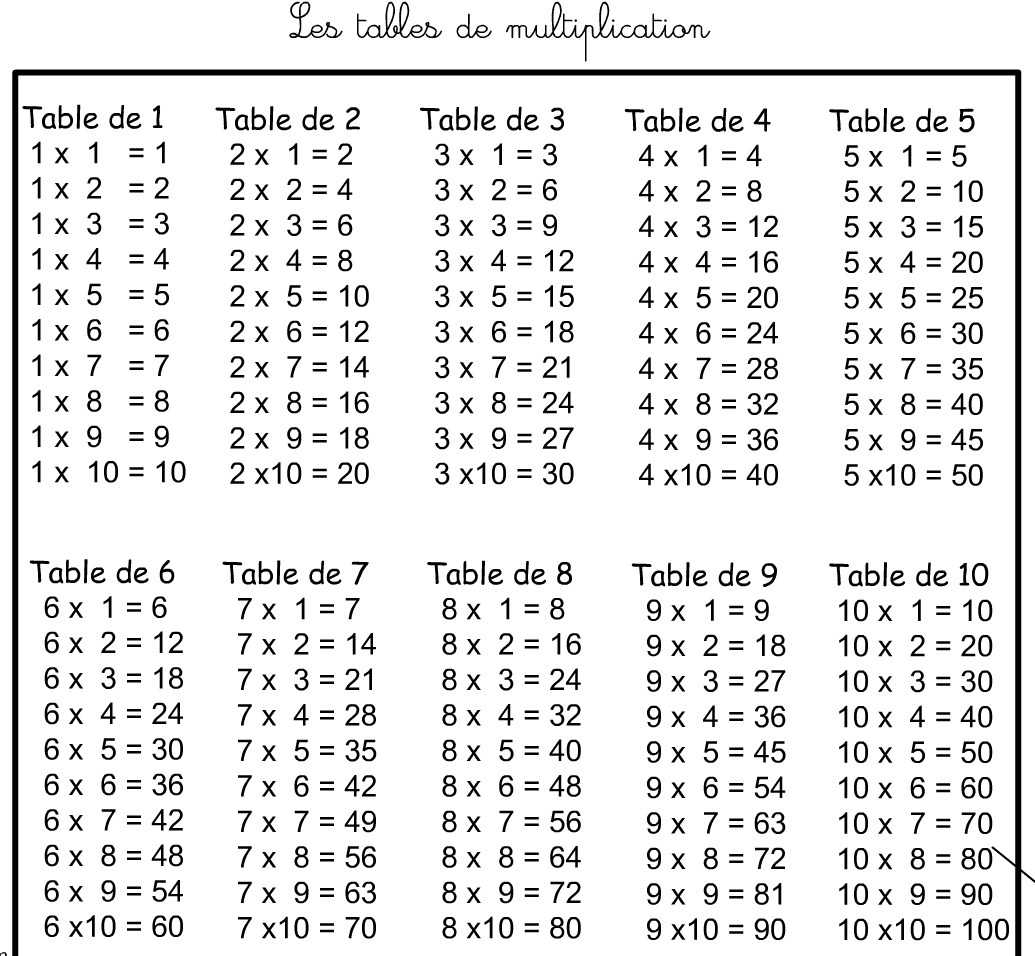 Ensuite, tu peux aller sur le site suivant : (Appuyer sur la touche « Ctrl » et cliquez sur le lien en même temps )https://calculatice.ac-lille.fr/spip.php?rubrique2  puis va à ce2, puis x6 puis « l’oiseau ». Ensuite joue à « opérations à trous ».Fais ces deux jeux en allant à «  x7 ».6/ Maths : La multiplication par un nombre à deux chiffres : Calcul réfléchi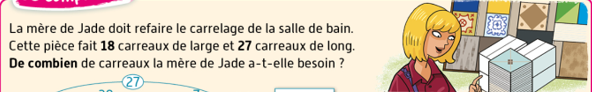 Consigne 1 : Essaye de résoudre ce problème en utilisant le quadrillage d’une feuille d’un grand cahier (ou feuille à petits carreaux).Consigne 2 : Essaye d’organiser tes calculs dans un tableau pour résoudre ce problème multiplicatif.Éléments de réponse consigne 1  / leçon : (À cacher durant ta recherche).Pour faciliter le calcul, on peut décomposer chaque nombre : 18 , c’est 10 + 8Et 27, c’est 20+ 7.Voici la décomposition obtenue en utilisant le quadrillage.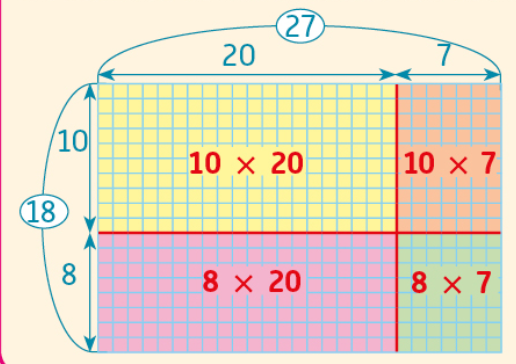 10 x 20, c’est 10 x 2 dizaines = 20 dizaines = 20010x7 ( = 7 x 10) = 7 dizaines = 708 x 20 = 8 X2 dizaines = 16 dizaines = 160.8X7 = 56 Je peux donc ajouter facilement ces résultats pour obtenir le nombre total de carreaux.Bilan : 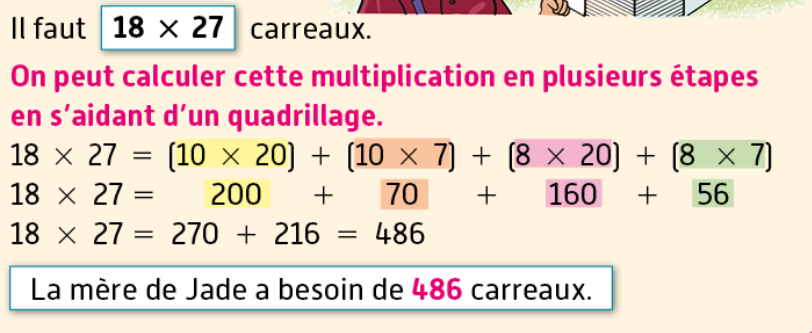 Éléments de réponse consigne 2  / leçon : (À cacher durant ta recherche).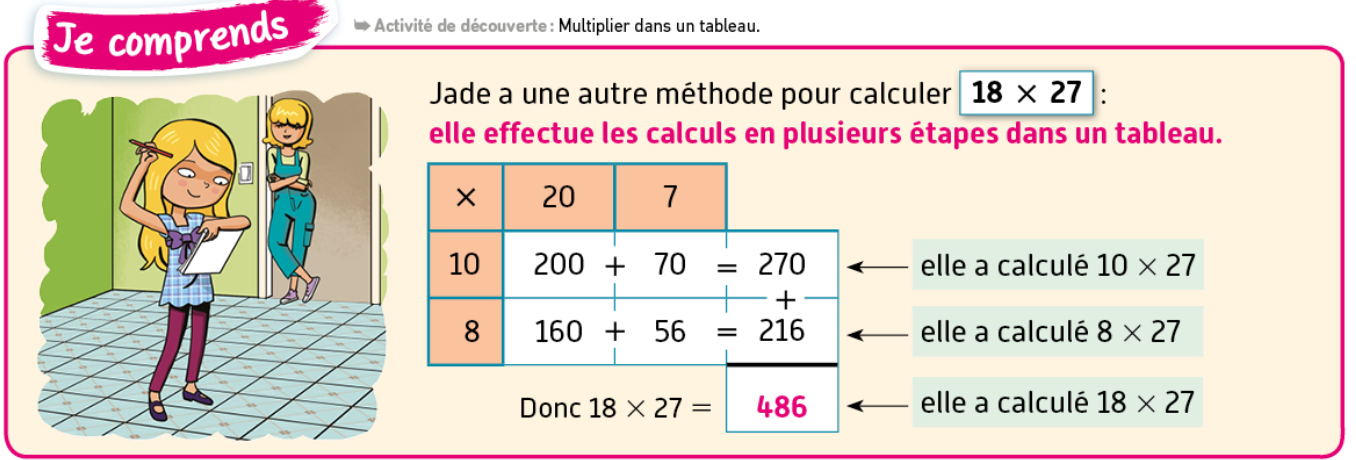 Exercices 1: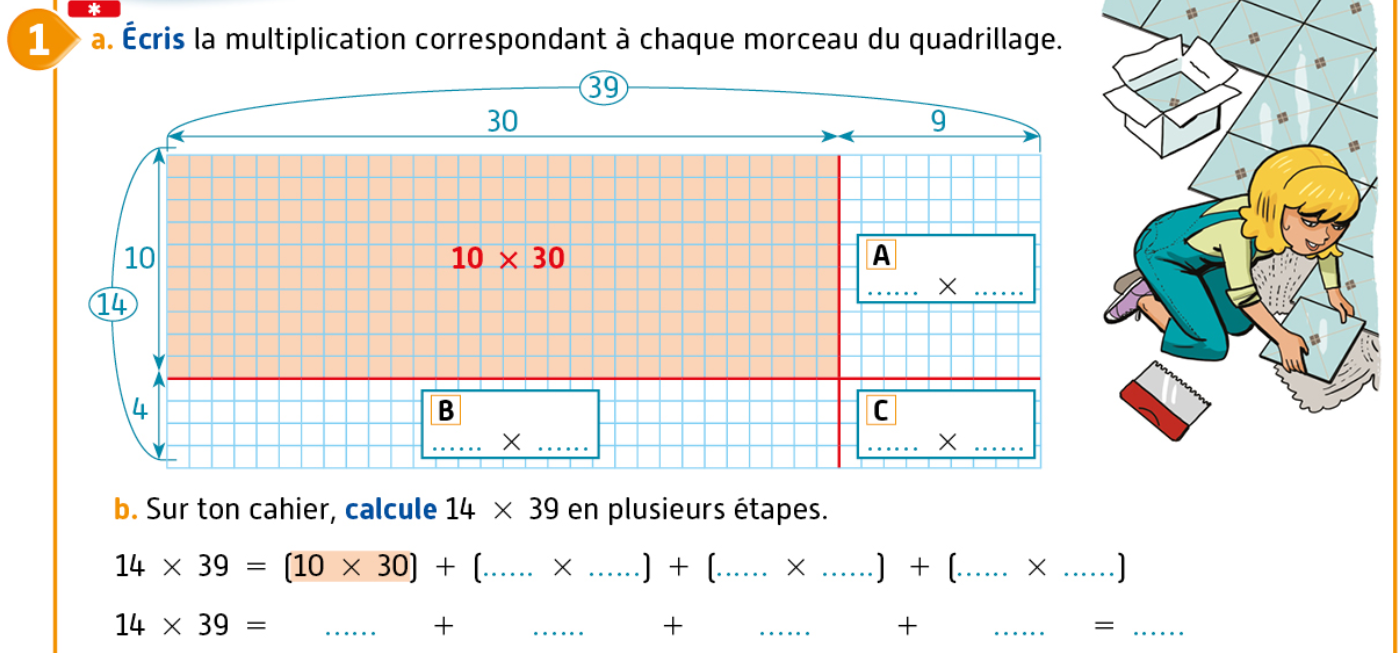 Exercice 2 :Organise ces calculs dans un tableau comme dans la leçon.7 / Anglais : The Snap Game (suite) Consigne : Regarde à nouveau la vidéo des règles du jeu sur ce lien. Répète bien le nom des cartes en anglais et les mots à utiliser durant le jeu (shuffle the cards, deal the cards, game over, try again)(Appuie sur Ctrl + clique sur le lien suivant) :https://www.youtube.com/watch?v=xdGvref2TyU&feature=youtu.beMaintenant entraîne-toi à ce jeu en disant (en anglais) le nom de la carte que tu poses et en utilisant le vocabulaire du jeu .8 / Questionner le temps : Un personnage célèbre du Moyen Âge « Jeanne d’Arc »En quelques lignes, dis qui était Jeanne d’Arc et à quelle époque elle vivait. Tu peux relire le document d’hier bien sûr.Pour t’aider, voici la frise chronologique du Moyen Âge.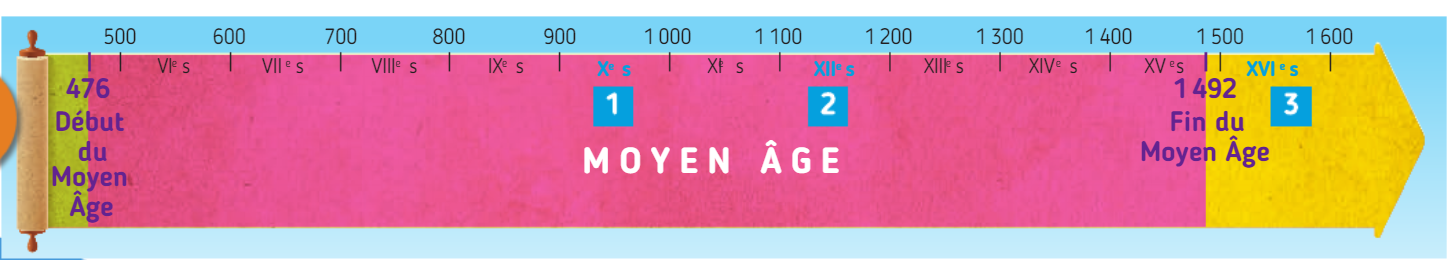 9/ Musique : AnimômeAujourd’hui tu vas écouter plusieurs fois la chanson « Le lézard ».Rappelle-toi, Mme Fontaine a bien insisté sur l’importance de cette écoute car c’est une musique orientale. Il faut habituer ton oreille.Voici le lien : https://www.dropbox.com/sh/ga104i467nl1aqn/AAC-e_ipH4I1GlfcoiaXGGAga/ANIMOMES-LES-CHANSONS/LE-LEZARD?dl=0&preview=LE-LEZARD-chant.mp3&subfolder_nav_tracking=1  x